目 录表一 基本情况及验收监测依据	1表二 验收项目基本情况	4表三 主要污染物处理设施及排放情况	18表四 环评报告表的主要结论与环评批复要求	26表五 验收监测质量保证及质量控制	29表六 验收监测内容	31表七 验收监测结果	32表八 环境管理检查结果	35表九 验收监测结论及建议	39建设项目工程竣工环境保护“三同时”验收登记表	41附件：附件1 竣工环境保护验收委托书附件2 环评报告批复附件3 污水接纳说明附件4 项目所在园区污水排入排水管网许可证附件5 危险废物处置协议附件6 危险废物处置单位经营许可证附件7 项目污染物总量指标文件附件8 排污登记回执单附件9 项目危险废物应急处理预案附件10 验收期间工况说明附件11 验收数据报告附件12 危险废物转运联单附件13 危险废弃物明细表附件14 高压灭菌锅使用台账附件15 环保责任主体划分协议附件16 实验室管理制度附件17 危废间管理制度附件18 验收现场检查意见附件19 验收现场签到表附图：附图1 项目地理位置示意图附图2 项目周边环境示意图附图3 项目监测点位示意图附图4-1 项目二层平面布置图附图4-2 项目五层平面布置图附图5 排水路径示意图                                                                                                                                                                                                                                                                                                                                                                                                                                                                                                                                                                                                                                                                                                                                                                                                                                                                                                                                                                                                                                                                                          表一  基本情况及验收监测依据表二  验收项目基本情况表三  主要污染物处理设施及排放情况表四  环评报告表的主要结论与环评批复要求表五  验收监测质量保证及质量控制表六  验收监测内容表七  验收监测结果表八  环境管理检查结果表九  验收监测结论及建议建设项目工程竣工环境保护“三同时”验收登记表填表单位（盖章）：武汉普诺赛生命科技有限公司             填表人（签字）：                        项目经办人（签字）：注：1、排放增减量：(+)表示增加，(-)表示减少。2、(12)=(6)-(8)-(11)，(9)=(4)-(5)-(8)-(11)+(1)。3、计量单位：废水排放量——吨/年；废气排放量——吨/年；工业固体废物排放量——万吨/年；水污染物排放浓度——毫克/升。建设项目名称建设项目名称新型无血清培养基研发项目二期新型无血清培养基研发项目二期新型无血清培养基研发项目二期新型无血清培养基研发项目二期新型无血清培养基研发项目二期建设单位名称建设单位名称武汉普诺赛生命科技有限公司武汉普诺赛生命科技有限公司武汉普诺赛生命科技有限公司武汉普诺赛生命科技有限公司武汉普诺赛生命科技有限公司建设项目性质建设项目性质新建√  改扩建  技改  迁建新建√  改扩建  技改  迁建新建√  改扩建  技改  迁建新建√  改扩建  技改  迁建新建√  改扩建  技改  迁建建设地点建设地点武汉市东湖高新技术开发区高新大道858号光谷生物城生物医药园中试区C4栋二层、五层武汉市东湖高新技术开发区高新大道858号光谷生物城生物医药园中试区C4栋二层、五层武汉市东湖高新技术开发区高新大道858号光谷生物城生物医药园中试区C4栋二层、五层武汉市东湖高新技术开发区高新大道858号光谷生物城生物医药园中试区C4栋二层、五层武汉市东湖高新技术开发区高新大道858号光谷生物城生物医药园中试区C4栋二层、五层主要产品名称主要产品名称研究和试验发展研究和试验发展研究和试验发展研究和试验发展研究和试验发展设计生产能力设计生产能力新型无血清培养基研发，研发量约500次/年新型无血清培养基研发，研发量约500次/年新型无血清培养基研发，研发量约500次/年新型无血清培养基研发，研发量约500次/年新型无血清培养基研发，研发量约500次/年实际生产能力实际生产能力新型无血清培养基研发，研发量约500次/年新型无血清培养基研发，研发量约500次/年新型无血清培养基研发，研发量约500次/年新型无血清培养基研发，研发量约500次/年新型无血清培养基研发，研发量约500次/年建设项目环评时间建设项目环评时间2021年1月开工建设时间2021年2月2021年2月2021年2月调试时间调试时间2021年7月验收现场监测时间2022年3月9、10日2022年3月9、10日2022年3月9、10日环评报告表审批部门环评报告表审批部门武汉东湖新技术开发区生态环境和水务湖泊局环评报告表编制单位武汉智汇元环保科技有限公司武汉智汇元环保科技有限公司武汉智汇元环保科技有限公司环保设施设计单位环保设施设计单位武汉优尚实验科技有限公司环保设施施工单位武汉优尚实验科技有限公司武汉优尚实验科技有限公司武汉优尚实验科技有限公司投资总概算投资总概算300万环保投资总概算14万比例4.7%实际总概算实际总概算300万实际环保投资15万比例5.0%验收监测依据《中华人民共和国环境保护法》，2015年1月1日实施；《国务院关于修改〈建设项目环境保护管理条例〉的决定》（国务院第682号令），2017年10月1日起施行；《建设项目竣工环境保护验收暂行办法》（国环规环评[2017]4号文），2017年11月20日发布施行；《建设项目竣工环境保护验收技术指南污染影响类》（生态环境部公告2018年第9号），2018年5月16日印发。《关于印发<污染影响类建设项目重大变动清单（试行）>的通知》（环办环评函[2020]688号）武汉智汇元环保科技有限公司编制完成的《新型无血清培养基研发项目二期环境影响报告表》，2020年12月；武汉普诺赛生命科技有限公司关于新型无血清培养基研发项目二期竣工环境保护验收工作委托书（见附件1）武汉东湖新技术开发区生态环境和水务湖泊局《关于武汉普诺赛生命科技有限公司新型无血清培养基研发项目二期环境影响报告表的批复》（武新环告[2021]7号，2021年1月20日，见附件2）；武汉普诺赛生命科技有限公司提供的其它相关资料等。《中华人民共和国环境保护法》，2015年1月1日实施；《国务院关于修改〈建设项目环境保护管理条例〉的决定》（国务院第682号令），2017年10月1日起施行；《建设项目竣工环境保护验收暂行办法》（国环规环评[2017]4号文），2017年11月20日发布施行；《建设项目竣工环境保护验收技术指南污染影响类》（生态环境部公告2018年第9号），2018年5月16日印发。《关于印发<污染影响类建设项目重大变动清单（试行）>的通知》（环办环评函[2020]688号）武汉智汇元环保科技有限公司编制完成的《新型无血清培养基研发项目二期环境影响报告表》，2020年12月；武汉普诺赛生命科技有限公司关于新型无血清培养基研发项目二期竣工环境保护验收工作委托书（见附件1）武汉东湖新技术开发区生态环境和水务湖泊局《关于武汉普诺赛生命科技有限公司新型无血清培养基研发项目二期环境影响报告表的批复》（武新环告[2021]7号，2021年1月20日，见附件2）；武汉普诺赛生命科技有限公司提供的其它相关资料等。《中华人民共和国环境保护法》，2015年1月1日实施；《国务院关于修改〈建设项目环境保护管理条例〉的决定》（国务院第682号令），2017年10月1日起施行；《建设项目竣工环境保护验收暂行办法》（国环规环评[2017]4号文），2017年11月20日发布施行；《建设项目竣工环境保护验收技术指南污染影响类》（生态环境部公告2018年第9号），2018年5月16日印发。《关于印发<污染影响类建设项目重大变动清单（试行）>的通知》（环办环评函[2020]688号）武汉智汇元环保科技有限公司编制完成的《新型无血清培养基研发项目二期环境影响报告表》，2020年12月；武汉普诺赛生命科技有限公司关于新型无血清培养基研发项目二期竣工环境保护验收工作委托书（见附件1）武汉东湖新技术开发区生态环境和水务湖泊局《关于武汉普诺赛生命科技有限公司新型无血清培养基研发项目二期环境影响报告表的批复》（武新环告[2021]7号，2021年1月20日，见附件2）；武汉普诺赛生命科技有限公司提供的其它相关资料等。《中华人民共和国环境保护法》，2015年1月1日实施；《国务院关于修改〈建设项目环境保护管理条例〉的决定》（国务院第682号令），2017年10月1日起施行；《建设项目竣工环境保护验收暂行办法》（国环规环评[2017]4号文），2017年11月20日发布施行；《建设项目竣工环境保护验收技术指南污染影响类》（生态环境部公告2018年第9号），2018年5月16日印发。《关于印发<污染影响类建设项目重大变动清单（试行）>的通知》（环办环评函[2020]688号）武汉智汇元环保科技有限公司编制完成的《新型无血清培养基研发项目二期环境影响报告表》，2020年12月；武汉普诺赛生命科技有限公司关于新型无血清培养基研发项目二期竣工环境保护验收工作委托书（见附件1）武汉东湖新技术开发区生态环境和水务湖泊局《关于武汉普诺赛生命科技有限公司新型无血清培养基研发项目二期环境影响报告表的批复》（武新环告[2021]7号，2021年1月20日，见附件2）；武汉普诺赛生命科技有限公司提供的其它相关资料等。《中华人民共和国环境保护法》，2015年1月1日实施；《国务院关于修改〈建设项目环境保护管理条例〉的决定》（国务院第682号令），2017年10月1日起施行；《建设项目竣工环境保护验收暂行办法》（国环规环评[2017]4号文），2017年11月20日发布施行；《建设项目竣工环境保护验收技术指南污染影响类》（生态环境部公告2018年第9号），2018年5月16日印发。《关于印发<污染影响类建设项目重大变动清单（试行）>的通知》（环办环评函[2020]688号）武汉智汇元环保科技有限公司编制完成的《新型无血清培养基研发项目二期环境影响报告表》，2020年12月；武汉普诺赛生命科技有限公司关于新型无血清培养基研发项目二期竣工环境保护验收工作委托书（见附件1）武汉东湖新技术开发区生态环境和水务湖泊局《关于武汉普诺赛生命科技有限公司新型无血清培养基研发项目二期环境影响报告表的批复》（武新环告[2021]7号，2021年1月20日，见附件2）；武汉普诺赛生命科技有限公司提供的其它相关资料等。《中华人民共和国环境保护法》，2015年1月1日实施；《国务院关于修改〈建设项目环境保护管理条例〉的决定》（国务院第682号令），2017年10月1日起施行；《建设项目竣工环境保护验收暂行办法》（国环规环评[2017]4号文），2017年11月20日发布施行；《建设项目竣工环境保护验收技术指南污染影响类》（生态环境部公告2018年第9号），2018年5月16日印发。《关于印发<污染影响类建设项目重大变动清单（试行）>的通知》（环办环评函[2020]688号）武汉智汇元环保科技有限公司编制完成的《新型无血清培养基研发项目二期环境影响报告表》，2020年12月；武汉普诺赛生命科技有限公司关于新型无血清培养基研发项目二期竣工环境保护验收工作委托书（见附件1）武汉东湖新技术开发区生态环境和水务湖泊局《关于武汉普诺赛生命科技有限公司新型无血清培养基研发项目二期环境影响报告表的批复》（武新环告[2021]7号，2021年1月20日，见附件2）；武汉普诺赛生命科技有限公司提供的其它相关资料等。验收监测评价标准、标号、级别、限值1.环境质量标准环境空气：根据武汉市人民政府办公厅文件《市人民政府办公厅关于转发武汉市环境空气质量功能区类别规定的通知》（武政办[2013]129号），项目属于二类环境空气质量功能区。执行《环境空气质量标准》(GB 3095-2012)的二级标准。（2）地表水：项目所在区域污水受纳水体为长江（武汉段）。根据湖北省人民政府办公厅文件《省人民政府办公厅关于武汉市地表水环境功能区类别和集中式地表水饮用水水源保护区级别规定有关问题的批复》（鄂政办函[2000]74号）的有关规定，长江（武汉段）属Ⅲ类水体，其水质标准属于III类水质标准要求。（3）声环境：根据武汉市人民政府办公厅文件《市人民政府办公厅关于印发武汉市声环境质量功能区类别规定的通知》（武政办[2019]12号），项目所在地声环境功能区划为3类区，项目场址的声环境质量应满足《声环境质量标准》（GB3096-2008）中“3类标准”2.污染物排放标准项目污染物评价标准见表1-1，来源于环评报告及环评批复。表1-1 项目污染物执行评价标准3.总量控制根据国家对实施污染物排放总量控制的要求以及项目污染物排放特点，确定项目污染物排放总量控制因子为废水为COD、NH3-N两项，废气为VOCs一项。项目不属于工业项目，且污水可排入豹澥污水处理厂处理达标后排放，因此项目不需申请COD、NH3-N总量控制指标。项目VOCS总量控制指标为0.00675t/a。1.环境质量标准环境空气：根据武汉市人民政府办公厅文件《市人民政府办公厅关于转发武汉市环境空气质量功能区类别规定的通知》（武政办[2013]129号），项目属于二类环境空气质量功能区。执行《环境空气质量标准》(GB 3095-2012)的二级标准。（2）地表水：项目所在区域污水受纳水体为长江（武汉段）。根据湖北省人民政府办公厅文件《省人民政府办公厅关于武汉市地表水环境功能区类别和集中式地表水饮用水水源保护区级别规定有关问题的批复》（鄂政办函[2000]74号）的有关规定，长江（武汉段）属Ⅲ类水体，其水质标准属于III类水质标准要求。（3）声环境：根据武汉市人民政府办公厅文件《市人民政府办公厅关于印发武汉市声环境质量功能区类别规定的通知》（武政办[2019]12号），项目所在地声环境功能区划为3类区，项目场址的声环境质量应满足《声环境质量标准》（GB3096-2008）中“3类标准”2.污染物排放标准项目污染物评价标准见表1-1，来源于环评报告及环评批复。表1-1 项目污染物执行评价标准3.总量控制根据国家对实施污染物排放总量控制的要求以及项目污染物排放特点，确定项目污染物排放总量控制因子为废水为COD、NH3-N两项，废气为VOCs一项。项目不属于工业项目，且污水可排入豹澥污水处理厂处理达标后排放，因此项目不需申请COD、NH3-N总量控制指标。项目VOCS总量控制指标为0.00675t/a。1.环境质量标准环境空气：根据武汉市人民政府办公厅文件《市人民政府办公厅关于转发武汉市环境空气质量功能区类别规定的通知》（武政办[2013]129号），项目属于二类环境空气质量功能区。执行《环境空气质量标准》(GB 3095-2012)的二级标准。（2）地表水：项目所在区域污水受纳水体为长江（武汉段）。根据湖北省人民政府办公厅文件《省人民政府办公厅关于武汉市地表水环境功能区类别和集中式地表水饮用水水源保护区级别规定有关问题的批复》（鄂政办函[2000]74号）的有关规定，长江（武汉段）属Ⅲ类水体，其水质标准属于III类水质标准要求。（3）声环境：根据武汉市人民政府办公厅文件《市人民政府办公厅关于印发武汉市声环境质量功能区类别规定的通知》（武政办[2019]12号），项目所在地声环境功能区划为3类区，项目场址的声环境质量应满足《声环境质量标准》（GB3096-2008）中“3类标准”2.污染物排放标准项目污染物评价标准见表1-1，来源于环评报告及环评批复。表1-1 项目污染物执行评价标准3.总量控制根据国家对实施污染物排放总量控制的要求以及项目污染物排放特点，确定项目污染物排放总量控制因子为废水为COD、NH3-N两项，废气为VOCs一项。项目不属于工业项目，且污水可排入豹澥污水处理厂处理达标后排放，因此项目不需申请COD、NH3-N总量控制指标。项目VOCS总量控制指标为0.00675t/a。1.环境质量标准环境空气：根据武汉市人民政府办公厅文件《市人民政府办公厅关于转发武汉市环境空气质量功能区类别规定的通知》（武政办[2013]129号），项目属于二类环境空气质量功能区。执行《环境空气质量标准》(GB 3095-2012)的二级标准。（2）地表水：项目所在区域污水受纳水体为长江（武汉段）。根据湖北省人民政府办公厅文件《省人民政府办公厅关于武汉市地表水环境功能区类别和集中式地表水饮用水水源保护区级别规定有关问题的批复》（鄂政办函[2000]74号）的有关规定，长江（武汉段）属Ⅲ类水体，其水质标准属于III类水质标准要求。（3）声环境：根据武汉市人民政府办公厅文件《市人民政府办公厅关于印发武汉市声环境质量功能区类别规定的通知》（武政办[2019]12号），项目所在地声环境功能区划为3类区，项目场址的声环境质量应满足《声环境质量标准》（GB3096-2008）中“3类标准”2.污染物排放标准项目污染物评价标准见表1-1，来源于环评报告及环评批复。表1-1 项目污染物执行评价标准3.总量控制根据国家对实施污染物排放总量控制的要求以及项目污染物排放特点，确定项目污染物排放总量控制因子为废水为COD、NH3-N两项，废气为VOCs一项。项目不属于工业项目，且污水可排入豹澥污水处理厂处理达标后排放，因此项目不需申请COD、NH3-N总量控制指标。项目VOCS总量控制指标为0.00675t/a。1.环境质量标准环境空气：根据武汉市人民政府办公厅文件《市人民政府办公厅关于转发武汉市环境空气质量功能区类别规定的通知》（武政办[2013]129号），项目属于二类环境空气质量功能区。执行《环境空气质量标准》(GB 3095-2012)的二级标准。（2）地表水：项目所在区域污水受纳水体为长江（武汉段）。根据湖北省人民政府办公厅文件《省人民政府办公厅关于武汉市地表水环境功能区类别和集中式地表水饮用水水源保护区级别规定有关问题的批复》（鄂政办函[2000]74号）的有关规定，长江（武汉段）属Ⅲ类水体，其水质标准属于III类水质标准要求。（3）声环境：根据武汉市人民政府办公厅文件《市人民政府办公厅关于印发武汉市声环境质量功能区类别规定的通知》（武政办[2019]12号），项目所在地声环境功能区划为3类区，项目场址的声环境质量应满足《声环境质量标准》（GB3096-2008）中“3类标准”2.污染物排放标准项目污染物评价标准见表1-1，来源于环评报告及环评批复。表1-1 项目污染物执行评价标准3.总量控制根据国家对实施污染物排放总量控制的要求以及项目污染物排放特点，确定项目污染物排放总量控制因子为废水为COD、NH3-N两项，废气为VOCs一项。项目不属于工业项目，且污水可排入豹澥污水处理厂处理达标后排放，因此项目不需申请COD、NH3-N总量控制指标。项目VOCS总量控制指标为0.00675t/a。1.环境质量标准环境空气：根据武汉市人民政府办公厅文件《市人民政府办公厅关于转发武汉市环境空气质量功能区类别规定的通知》（武政办[2013]129号），项目属于二类环境空气质量功能区。执行《环境空气质量标准》(GB 3095-2012)的二级标准。（2）地表水：项目所在区域污水受纳水体为长江（武汉段）。根据湖北省人民政府办公厅文件《省人民政府办公厅关于武汉市地表水环境功能区类别和集中式地表水饮用水水源保护区级别规定有关问题的批复》（鄂政办函[2000]74号）的有关规定，长江（武汉段）属Ⅲ类水体，其水质标准属于III类水质标准要求。（3）声环境：根据武汉市人民政府办公厅文件《市人民政府办公厅关于印发武汉市声环境质量功能区类别规定的通知》（武政办[2019]12号），项目所在地声环境功能区划为3类区，项目场址的声环境质量应满足《声环境质量标准》（GB3096-2008）中“3类标准”2.污染物排放标准项目污染物评价标准见表1-1，来源于环评报告及环评批复。表1-1 项目污染物执行评价标准3.总量控制根据国家对实施污染物排放总量控制的要求以及项目污染物排放特点，确定项目污染物排放总量控制因子为废水为COD、NH3-N两项，废气为VOCs一项。项目不属于工业项目，且污水可排入豹澥污水处理厂处理达标后排放，因此项目不需申请COD、NH3-N总量控制指标。项目VOCS总量控制指标为0.00675t/a。2.1项目概况武汉普诺赛生命科技有限公司成立于2013年11月，注册资本100万元。主要从事生命科学、生物工程与生物医学工程技术的研发、技术咨询。2017年，武汉普诺赛生命科技有限公司投资300万元在生物医药园中小企业园服务中心A-88栋四层建设“新型无血清培养基研发项目”，主要进行新型无血清培养基研发，研发量约500次/年。该项目于2017年4月26日获得武汉东湖新技术开发区环境保护局的批复（武新环审[2017]46号）；并于2018年3月5日完成了竣工环境保护自主验收工作。2018年10月，武汉普诺赛生命科技有限公司委托武汉智汇元环保科技有限公司承担“新型无血清培养基研发项目二期”环境影响评价工作。由于光谷生物城生物医药园中试区污水处理设施一直未投入运行，导致项目环评工作暂停。2019年3月底，光谷生物城生物医药园研发中试区通过竣工环保验收工作，污水处理设施投入运行。武汉普诺赛生命科技有限公司于2020年9月委托武汉智汇元环保科技有限公司再次启动环评工作，2021年1月，武汉东湖新技术开发区生态环境和水务湖泊局于2021年1月20日以《关于武汉普诺赛生命科技有限公司新型无血清培养基研发项目二期环境影响报告表的批复》（武新环告[2021]7号）批准了该项目。根据国务院第682号令《国务院关于修改〈建设项目环境保护管理条例〉的决定》、环境保护部[2017]4号文《关于发布<建设项目竣工环境保护验收暂行办法>的公告》等法律法规要求，武汉普诺赛生命科技有限公司于2021年12月委托了湖北格物生态环境科技有限公司承担新型无血清培养基研发项目二期竣工环境保护验收工作。主要工作内容包括：考查“三同时”制度的执行情况；检查原环评报告及批复中环保要求的落实情况；检查环境管理情况是否符合要求，提出存在的问题和整改建议等。湖北格物生态环境科技有限公司于2022年3月1日组织有关技术人员对该项目进行了现场踏勘，并委托湖北跃华检测有限公司于2022年3月9日、10日对该项目进行了现场监测，湖北格物生态环境科技有限公司在汇总了现场检查结果及监测数据的基础上编制完成了《新型无血清培养基研发项目二期竣工环境保护验收报告表》。2.2项目验收范围项目验收范围为新型无血清培养基研发项目二期建设工程，位于光谷生物城生物医药园中试区C4栋二层、五层。项目总投资300万元，研发量为500次/年。2.3项目建设情况2.3.1项目名称和地理位置项目名称：新型无血清培养基研发项目二期建设地点：武汉市东湖高新技术开发区高新大道858号光谷生物城生物医药园中试区C4栋二层、五层，项目地理位置见附图1。建设单位：武汉普诺赛生命科技有限公司图2-1 项目基本情况图例2.3.2项目周边环境概况项目建设地点位于武汉市东湖高新技术开发区高新大道858号光谷生物城生物医药园中试区C4栋二层、五层。光谷生物城医药园位于武汉国家生物产业基地，神墩三路（城市交通次干道，道路红线40m）以南、神墩四路（城市交通次干道，道路红线40m）以北、生物园路（城市交通次干道，道路红线40m）以西、生物园西路（城市交通次干道，道路红线40m）以东地块。项目所在楼栋C4栋共5层，C4栋呈“L”型。楼栋东侧和南侧为园区道路，西侧为C3栋及园区庭院，北侧为C6栋。项目周边环境情况一览表见表2-1，区域位置及周边状况见附图2。表2-1 项目周边环境情况一览表图2-2 项目园区绿化2.3.3项目平面布置项目二层药品存放间（1间）、称量间（3间）、洗涤灭菌干燥间（1间）、试剂研发生产间（2间）、试剂配液间（2间）、研发实验室（1间）、质检实验室（1间）、压缩空气制备间（1间）、预料处理间（1间）、灭菌干燥间（1间）、干粉培养基研发生产间（2间）、试剂灌装间（1间）、冷库（2间）、空调机房（1间）、贴标间（1间）、包装间（1间）、试剂成品库房（1间）、耗材仓库（1间）。其余区域为办公区域。五层设置细胞培养间（5间）、试剂配液间（1间）、试剂研发间（2间）、危废暂存间（1间）、洗消干燥间（1间）、培养基库房（1间）、中央实验室（1间）、细胞冷冻间（1间）、物料仓库（1间）、外包间（1间）、内包间（1间）。其余区域为办公区域。项目在平面设置上做到人流与物流分离、实验区与办公区分开。项目平面布置见附图4-1、附图4-2。2.4项目规模及建筑内容项目租用武汉市东湖高新技术开发区高新大道858号光谷生物城生物医药园中试区C4栋二层、五层实施新型无血清培养基研发项目二期，项目主要建设内容见表2-2，项目主要设备仪器见表2-3。表2-2 项目主要建设内容一览表表2-3 项目主要仪器一览表2.5主要原辅材料项目主要原辅材料年消耗见2-4，研发所涉及主要化学品的理化性质见2-5。表2-4 主要原辅材料消耗一览表表2-5 主要化学品理化性质一览表2.6水平衡项目用水依托园区给水管网供给，项目用水主要为办公生活用水、研发用水、地面清洁用水、器皿清洗用水和纯化水制备用水等。经现场调查，项目日用水量约为18.0m3。项目产生的污水主要是生活污水与研发废水（主要为地面清洗废水、器皿（经高压灭菌后）清洗废水、工衣清洗废水和纯水制备过程中产生的浓水），经C4栋内排水管网排入园区内化粪池处理后，再进入园区污水处理站处理，处理达标后排入市政管网，进入豹澥污水处理厂，处理达标后外排长江武汉段。项目日用水平衡表见表2-6，日用水平衡图2-3。表2-6 项目日用水平衡表图2-3 项目日用水平衡图（单位：m3/d）2.7劳动定员及工作制度项目劳动定员42人，其中生产人员32人，管理人员10人。年工作250天，每天工作8小时，工作时间为8:30-17:30。2.8主要工艺流程本项目运营期实验研发流程步骤见图2-4，项目研发步骤及产污环节见表2-7。①用基础培养基培养细胞，并分别加入不同种类和浓度的细胞生长因子（即培养基组分），从细胞增殖速率、细胞形态、细胞凋亡情况、特定蛋白的分泌表达能力等方面进行考察，评价所需细胞生长因子组分的种类和最佳浓度。②优化酵母表达载体，构建酵母高表达表达工程菌，并通过发酵、提纯得到筛选出的必需细胞生长因子。同时优化工艺，降低成本。③将发酵提纯的细胞生长因子按最佳浓度加入到细胞培养基中，培养细胞，通过多种实验（细胞水平、分子水平、蛋白水平）考察细胞生长情况，验证细胞因子的生物学活性。④综合实验数据，调整优化配方，最终研发生成无血清培养基产品。图2-4 项目研发工艺流程及产污节点示意图表2-7 项目研发步骤及产污环节一览表2.9项目产污环节2.9.1施工期项目位于已建成的武汉市东湖新技术开发区高新大道858号生物医药园C4楼二层、五层，目前C4楼整栋建筑土建工程已经完工，项目办公设施、研发设备及危废暂存间建成后即投入使用，工程量较小。2.9.2运营期项目运期产生的主要污染物如下：（1）废气项目主要废气污染源为研发实验室废气，主要为甲醇、乙醇等溶剂挥发气体。（2）废水项目废水主要为生活污水和研发废水（主要为地面清洗废水、器皿(经高压灭菌后)清洗废水、工衣清洗废水和纯水制备过程中产生的浓水、配液废水）。（3）噪声项目噪声主要来自各类实验设备噪声和空调机组。（4）固废项目产生的固体废物主要为生活垃圾、一般工业固体废物和危险废物。一般工业固体废物主要包括生产组装过程中产生的废复合包装材料、纯水制备设备里面的滤芯等，危险废物主要为实验废液（含废培养液、废缓冲液及残液等）、废实验器具和废弃的试剂包装容器及废活性炭等。2.10项目变更情况项目在实际建设过程中发生了少量变更，具体变更情况见表2-8。表2-8 项目变更情况一览表相关分析：根据《污染影响类建设项目重大变动清单（试行）》（环办环评函[2020]688号）对于排气筒高度的规定是“主要排放口排气高度降低10%及以上的”属于重大变动，本项目排气高度增加了8米，可认为有利变化，更不会增加对周边环境的不利影响。对照生态环境部关于印发《污染影响类建设项目重大变动清单（试行）》（环办环评函[2020]688号），项目性质、规模、地点、生产工艺、环保措施发生的变动均未加重对环境的不利影响，不构成重大变动，不需要重新报批环评文件。3.1施工期污染物治理/处置设施项目施工期间主要进行室内装修及设备安装作业，在装修过程中对外界影响较小，基本落实了环评报告及批复提出的相应环保措施，采取了合理的施工组织方式，施工期间无环保相关投诉和环境污染纠纷。3.1.1废水施工期间，施工人员产生的生活污水经园区污水管道进入化粪池处理后经市政管网排入豹澥污水处理厂处理，处理后的尾水排入长江（武汉段）。3.1.2废气项目装修过程中产生的灰尘主要通过洒水抑尘、及时清扫等措施降低了室内粉尘浓度。并且施工人员通过佩戴防尘口罩降低对健康的损害。3.1.3噪声装修期间，使用高噪音设备如砂轮锯、电钻、切割机等设备时均设置在离门窗较远的位置，且只在昼间进行。3.1.4固体废物装修阶段产生的固体废弃物主要为施工人员生活垃圾以及装修废料。施工人员产生的生活垃圾收集后放置垃圾收集桶内；装修垃圾按照物业要求运至装修垃圾堆放点，由物业统一交由环卫部门处理。3.2营运期污染物治理/处置设施3.2.1废水项目废水主要为生活污水和研发废水（主要为地面清洗废水、器皿(经高压灭菌后)清洗废水、工衣清洗废水和纯水制备过程中产生的浓水、配液废水），其中项目配液废水全部进入危废。项目生活污水与研发废水经C4栋内排水管网排入园区内化粪池处理后，再进入园区污水处理站处理（项目污水接纳协议见附件3），处理达标后排入市政管网，进入豹澥污水处理厂，处理达标后外排长江武汉段。项目依托的园区污水处理站的工艺采用“水解酸化+接触氧化+斜管沉淀”工艺来处理园区内综合废水，设计处理能力为100m3/d。首先废水经过格栅截留较大的漂浮物，格栅的出水自流进入初沉池，去除污水中的大颗粒悬浮物质。初沉池出水进入调节池调节水质水量，池底设置穿孔曝气装置，保证水质均匀，调节池污水经提升泵提升至AO生化处理单位，去除水中大部分有机物和含氮类污染物。生化处理后的污水经PAC/PAM混合后经斜管沉淀池进行沉淀，沉淀池出水进入消毒池经消毒处理后达标排放。初沉池和斜管沉淀池的污泥通过设备输送至污泥储存池，污泥储存池内上清液和部分污泥回流至原污水处理系统内，剩余污泥定期外运处置。项目污水走向示意图见图3-1，园区污水处理设施工艺流程见图3-2。图3-1 项目污水走向示意图图3-2 园区污水处理站工艺流程图项目废水产生排放情况详见表3-1。表3-1 项目废水产生排放情况一览表图3-3 废水治理设施图片3.2.2废气项目主要废气为研发实验室废气，主要为甲醇、乙醇等溶剂挥发气体。项目涉及有机溶剂使用工序均在5层配液间进行，实验室在设计过程中采用负压设计，内设万向集气罩，废气经收集管道引至楼顶经活性炭吸附装置吸附处理后的尾气经28m高排气筒排放。活性炭吸附箱结构：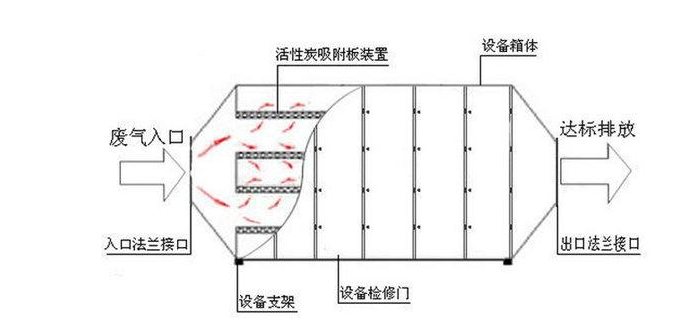 活性炭吸附箱工作原理：尾气由风机提供动力，正压或负压进入活性炭吸附塔体，由于活性炭固体表面上存在着未平衡和未饱和的分子引力或化学健力，因此当此固体表面与气体接触时，就能吸引气体分子，使其浓聚并保持在固体表面，污染物质从而被吸附，废气经过滤器后，进入活性炭吸附塔体，净化气体高空达标排放。项目废气排放走向示意图见图3-4，废气产生排放情况见表3-2。图3-4废气排放走向示意图表3-2 项目废气产生排放情况一览表图3-5 废气治理设施图片3.2.3噪声项目噪声主要来源于实验设备噪声和空调机组。项目仅白天运行，夜间不运行，实验设备均置于实验室内，空调机组置于楼顶，噪声经墙体隔声、距离衰减后排放。表3-3 项目噪声产生排放情况一览表图3-6 噪声治理设施图片3.2.4固体废物项目产生的固体废物主要为生活垃圾、一般工业固体废物和危险废物。其中生活垃圾交由环卫部门清运处理，一般工业固体废物主要包括生产组装过程中产生的废复合包装材料、纯水制备设备里面的滤芯等，废复合包装材料交由环卫部门清运处理，纯水制备设备里面的滤芯由纯水制备系统厂家回收，危险废物主要为实验废液（含废培养液、废缓冲液及残液等）、废实验器具和废弃的试剂包装容器及废活性炭等，均暂存于危废间，定期委托华新环境工程（武穴）有限公司安全处置。表3-4项目固废种类、排放量及处置去向一览表图3-7 固体废物治理设施图片3.3其他环境保护设施3.3.1危废暂存设施项目已设置危废暂存间，面积约4m2，同时设置了危废垃圾桶，同时废液桶下设置托盘，可有效防止桶破裂泄漏。废固态产品采用塑料袋收集。3.3.2环境风险落实情况为避免本项目危险废物风险事故，尤其是避免风险事故发生后对环境造成严重的污染，依据《突发事件应急预案管理办法》规定，武汉普诺赛生命科技有限公司于2021年12月1日编制并实施了《武汉普诺赛生命科技有限公司危险废物应急处理预案》。根据《武汉普诺赛生命科技有限公司危险废物应急处理预案》，项目在严格加强危险废物贮存和处置全过程的管理时，重点按照了以下内容执行：①合理设置不渗透间隔分开的区域，每个部分都有防漏裙脚或储漏盘；危险废物与其他固体废物严格隔离，禁止一般工业固废和生活垃圾混入；同时也禁止危险废物混入一般工业固废和生活垃圾中。②定期检查场地的防渗性能。地面与裙脚用坚固、防渗的材料建造。③强化配套设施的配备。危险废物使用符合标准的容器分类盛装，无法装入常用容器的危险废物可用防漏胶袋等盛装；禁止将不相容（相互反应）的危险废物在同一容器内混装；盛装危险废物的容器上必须粘贴符合标准的标签。④装载液体、半固体危险废物的容器内须留足够空间，容器顶部与液体表面之间保留100毫米以上的空间。⑤检查场区内的通讯设备、照明设施、安全防护服装及工具，检查应急防护设施。⑥完善维护制度，详细记录入场固体废物的种类和数量以及其他相关资料并长期保存，供随时查阅。⑦当暂存间因故不再承担新的贮存、处置任务时，予以关闭，同时采取措施消除污染，无法消除污染的设备、墙体等按危险废物处理，并运至正在营运的危险废物处理处置场或其它贮存设施中。关闭后，设置标志物，注明关闭，以及使用该暂存间时应注意的事项，并继续维护管理，直到稳定为止。监测部门的监测结果表明已不存在污染时，方可摘下警示标志，撤离留守人员。⑧项目产生的固体废物产生量、拟采取的处置措施及去向按《中华人民共和国固体废物污染环境防治法》的规定向当地环境保护局申报，填报危险废物转移五联单，按要求对项目产生的固体废物特别是危险废物进行全过程严格管理和安全处置。建设方合理选择运输路线，可尽量减少危险废物对人群的影响，危险废物的运输时间必须避免企业上下班的高峰期。图3-8 风险防范设施图片3.4环保设施投资及“三同时”落实情况项目实际总投资300万元，其中环保投资15万元，占投资金额5.0%。项目“三同时”落实情况详见下表。表3-5 项目“三同时”落实情况一览表4.1环评报告表的主要结论与建议受建设单位委托，武汉智汇元环保科技有限公司于2020年9月对项目编制了《新型无血清培养基研发项目二期环境影响报告表》，现将“报告表”主要结论摘录如下：（1）废气项目运营期主要废气为研发实验室废气，主要为甲醇、乙醇等机溶剂挥发气体。研发及检测过程中使用到有机挥发性试剂，如乙醇、甲醇等，其中表达载体构建过程中裂解液配制用到乙醇，诱导蛋白表达过程中配制诱导培养基过程用到甲醇，述操作均在配液间通风橱柜内进行，操作完毕后用95%医用酒精进行喷壶消毒，在这些试剂使用过程中主要产生甲醇、乙醇等以VOCS表征废气污染物。实验过程产生的VOCs经集气罩收集后经排风机抽至所在楼栋预留风井内管道通往楼顶（排气筒高度约28m），经活性炭吸附（吸附效率按90%计））后排放，风机排风量不小于2500m3/h，排放浓度为5.4 mg/m3、排放速率为0.014kg/h，排放量为6.75kg/a，均满足《厦门市大气污染物排放标准》（DB35/323-2018）表2其他行业标准限值要求。（2）废水项目废水主要为生活污水和研发废水（主要为地面清洗废水、器皿(经高压灭菌后)清洗废水、工衣清洗废水和纯水制备过程中产生的浓水、配液废水），其中项目配液废水全部进入危废。项目生活污水与研发废水经C4栋内排水管网排入园区内化粪池处理后，再进入园区污水处理站处理，处理达标后排入市政管网，进入豹澥污水处理厂，处理达标后外排长江武汉段。拟建项目废水排放能够满足生物医药园中小企业园服务中心污水处理设施的进水质要求，且建设单位已于园区签订废水接纳协议，因此项目废水可依托园区污水处理站。废水经园区污水管网进入园区污水处理设施处理后，能够满足豹澥污水处理厂纳管浓度标准的要求，尾水排入长江武汉段。（3）噪声项项目噪声源为各类实验设备，噪声值约70~80dB（A），设备经减震消声、墙体隔声等措施处理后，项目东、南、西、北厂界均能满足《工业企业厂界环境噪声排放标准》（GB12348-2008）3类标准的要求（昼间65dB（A），夜间55dB（A））。（4）固废项目固体废物包括办公生活垃圾、工业固体废物和危险废物。办公生活垃圾经集中收集后，统一由环卫部门定期清运。工业固体废物主要包括生产过程中产生的废复合包装材料和废滤芯。其中废复合包装材料交由环卫部门清运处理，废滤芯由纯水制备系统厂家回收。危险废物主要为实验废液（废培养液、废缓冲液及残液等）、废实验器具和废弃的试剂包装容器、废活性炭等，委托有资质单位安全处置。各项固体废物均合理处置不外排，不会对周边环境及敏感点产生影响。（5）产业政策及城市规划符合性项目为新型无血清培养基研发项目，主要内容为实验研发。根据产业结构调整指导目录（2019年本）》（国家发展和改革委员会令第29号），项目不属于鼓励类、限制类和淘汰类项目，为允许类。因此，项目符合国家产业政策。项目符合《东湖国家自主创新示范区总体规划（2011～2020年）》要求；对照对照《武汉市大光谷板块综合规划及近期实施规划环境影响报告书》，项目属于允许类，符合《武汉市大光谷板块综合规划及近期实施规划环境影响报告书》相关要求。项目用地性质为工业性质，符合土地利用规划；项目符合《武汉国家生物产业（九龙产业）基地规划》、《武汉光谷生物医药产业园发展有限公司武汉光谷生物医药中小企业园（一期）环境影响报告表》及其批复相关要求；项目属于城镇集中建设区，符合《武汉市基本生态控制线管理条例》要求；项目不涉及生态红线，满足“三线一单”相关要求。项目属于重点管控区，满足《省人民政府关于加快实施“三线一单”生态环境分区管控的意见公告》（鄂政发〔2020〕21号）相关要求。（6）总量控制分析根据国家对实施污染物排放总量控制的要求以及项目污染物排放特点，确定项目污染物排放总量控制因子为废水为COD、NH3-N两项，废气为VOCs一项。根据武汉市生态环境局《关于进一步做好建设项目重点污染物排放总量指标审核和替代有关工作的通知》（武环[2019]50号），除城镇（乡、村）生活污水处理厂、垃圾处理场（不含垃圾焚烧发电厂）、危险废物和医疗废物处置厂、污水进入城镇污水处理厂的非工业项目（仅限于水污染物指标）等建设项目外，按照法律法规要求需要进行环境影响评价审批并新增重点污染物排放的建设项目，均纳入总量替代工作范围。项目COD排放量0.027t/a、NH3-N排放量0.003t/a，项目不属于工业项目，且污水可排入豹澥污水处理厂处理达标后排放，因此项目不需申请COD、NH3-N总量控制指标。根据项目工程分析，项目VOCS排放量0.00675t/a，建议总量控制指标为0.00675t/a。根据《建设项目主要污染物排放总量指标审核及管理暂行办法》（环发[2014]197号）有关规定，项目所需替代的总量为挥发性有机物0.0135t/a。根据武汉东湖新技术开发区生态环境和水务湖泊局出具的《关于武汉普诺赛生命科技有限公司新型无血清培养基研发项目二期污染物总量指标来源的回复》，项目新增挥发性有机物0.00675t/a，所需替代的挥发性有机物总量为0.0135t/a，来源于武汉市裕同印刷包装有限高新四路分公司的关停。（7）项目建设环境可行性结论项目在建成运行以后会对环境产生一定影响，建设单位在严格执行“三同时”制度，全面落实项目建设内容和本报告中所规定的各项污染防治措施后，项目对周围环境的影响可以控制在国家有关标准和要求的允许范围以内。该项目符合国家产业政策，工程选址符合总体规划，建设项目总体能遵循达标排放的环保政策要求。从环境保护角度分析，该项目的实施具有可行性。4.2审批部门审批意见项目于2021年1月20日由武汉东湖新技术开发区生态环境和水务湖泊局审批通过，并出具审批意见（武新环告[2021]7号），其批复如下：一、项目委托武汉智汇元环保科技有限公司编制的《武汉普诺赛生命科技有限公司新型无血清培养基研发项目二期环境影响报告表》（以下简称《报告表》）收悉。根据《市环保局关于印发武汉市工程建设项目环境影响报告表实行告知承诺制实施方案的通知》（武环（2018）77号）和《省生态环境厅关于调整建设项目环境影响评价文件审批权限等事项的通知》（鄂环（2020）64号），该项目（项目代码2018-420118-73-03-067452）实行告知承诺制，我局对《报告表》不作实质性审查，直接出具审批意见。根据你公司承诺和《报告表》结论，你公司可以按《报告表》所列建设项目性质、规模、地点、以及拟采取的环保措施建设，项目实施相关法律责任由你公司自行承担。二、武汉普诺赛生命科技有限公司应当严格落实报告表提出的防止污染和防止生态破坏的措施，严格执行配套建设的环保设施与主体工程同时设计、同时施工、同时投入使用的环保“三同时”制度，应做到各类污染物达标排放。项目竣工后，应按规定开展环境保护验收.经验收合格后，项目方可正式投入生产或者使用。5.1监测分析方法及仪器设备验收监测分析方法见表5-1。表5-1监测分析方法一览表5.2验收监测质量保证及控制措施严格按照环境保护部发布的《环境监测质量管理技术导则》（HJ630-2011）、《固定源废气监测技术规范》（HJ/T397-2007）、《固定污染源监测质量控制和质量保证技术规范》（HJ/T373-2007）等要求，对污染源监测的全过程进行质量控制。（1）参加环保验收监测的工作人员，均经过专业上岗培训并为合格专业检测人员。（2）使用的监测仪器设备经计量部门检定合格，并在有效期内。（3）运行工况满足检测技术规范要求，严格按照国家标准与技术规范实施检测。现场采样和监测均在实验设备和环保设施正常运行情况下进行。（4）数据和检测报告实行三级审核制度，检测过程按照本公司质量管理规定进行全程序质量控制。（5）质控措施：噪声仪使用前后校准，现场监测过程严格执行国家标准及监测技术规范，实验室分析采用全程序空白、平行样、有证标准样品等措施实施质量控制，平行样相对偏差在方法误差允许范围；有证标准样品测定结果在其保证值范围内，本次实验室分析质控数据均合格。本次监测质量控制结果见下表5-2至表5-6。表5-2空白质量控制结果表5-3 标准质控样质量控制结果表5-4 标准曲线验证结果表5-5 实验室平行样质控结果表5-6 声级计校准结果针对环评提出的三同时验收一览表，在资料收集、实地踏勘论证的基础上，以建设项目环境影响报告表、批复要求为依据，对项目污染源及其环保设施进行检测、检查和验收。6.1废气6.1.1有组织废气监测点位：实验室废气排气筒出口处布设1个监测点位（◎1#）。监测项目：甲醇、烟气参数。监测频次：每天监测3次，连续监测2天。6.2废水监测点位：项目废水排放口及园区污水总排口各布设1个监测点位（★1#~★2#）。监测项目：pH值、化学需氧量、五日生化需氧量、氨氮、悬浮物。监测频次：各点位每天监测4次，连续监测2天。6.3厂界噪声监测监测点位：项目C4栋东、南、西、北侧厂界分别设置4个监测点位（▲1#-▲4#）；布点情况详见附图3。监测项目：等效连续A声级。监测频次：昼、夜间各监测1次，连续监测2天。详细监测点位情况见表6-1。表6-1本次验收监测内容一览表注：根据环评报告工程分析章节，本项目挥发性有机物来源于检测实验，根据项目原辅料使用情况实验室使用的挥发性有机物的试剂主要为甲醇、乙醇，由于乙醇暂无监测分析方法，因此本次选取甲醇作为污染物监测因子。7.1生产工况分析目前该项目主体工程已完成建设，实验设备和空调机组均已安装完毕，实验室已投入使用。本次验收以有组织废气、废水、噪声监测为主要监测内容，监测期间工况说明见附件10，检测报告见附件11。7.2验收监测结果及分析7.2.1废气监测结果及分析有组织废气废气监测结果统计见表7-1。表7-1项目实验室废气监测结果注：实验室废气排气筒出口处◎1#排气筒高度为28m，检测断面直径为0.48m×0.43m。表7-1表明，验收监测期间，项目实验室废气排气筒出口处◎1#有组织废气中 VOCs（以甲醇计）排放浓度及排放速率满足《厦门市大气污染物排放标准》（DB35/323-2018）表2其他行业标准要求限值。7.2.2废水监测结果及分析废水监测结果统计见表7-2。表7-2项目废水监测结果表7-2表明，验收监测期间，项目废水排放口★1#中pH值、化学需氧量、五日生化需氧量、氨氮、悬浮物浓度的测定均值或范围均满足园区污水处理站进水水质要求；园区污水总排口★2#中pH值、化学需氧量、五日生化需氧量、氨氮、悬浮物浓度的测定均值或范围均满足豹澥污水处理厂进水水质标准。7.2.3噪声监测结果及分析噪声监测结果统计见表7-3。                               表7-3项目厂界噪声监测结果                   单位：dB(A)表7-3表明，验收监测期间，项目东、南、西、北测厂界噪声均满足《工业企业厂界环境噪声排放标准》（GB 12348-2008）中3类标准限值要求。7.2.4总量控制分析根据国家对实施污染物排放总量控制的要求以及项目污染物排放特点，确定项目污染物排放总量控制因子为废水为COD、NH3-N两项，废气为VOCs一项。项目不属于工业项目，且污水可排入豹澥污水处理厂处理达标后排放，因此项目不需申请COD、NH3-N总量控制指标。项目VOCS总量控制指标为0.00675t/a，根据项目验收监测结果显示，项目运营期VOCS实际排放量为0.00162t/a，满足项目环评核算的总量控制范围。项目废气中VOCs总量计算如下：废气排放总量计算公式：Gi=Ci×N×10-3，式中：Gi-污染物排放总量（t/a）；Ci-污染物排放速率（kg/h）；N-全年废气污染物年排放时间（h/a）。表7-4项目废气污染物年排放量统计表8.1建设项目执行国家建设项目环境管理制度情况项目实施前进行了环境影响评价，项目在实施过程中基本执行了国家建设项目环境保护“三同时”制度。8.2建设项目环保设施实际完成情况项目基本落实了环评报告表中提出的各项污染防治对策，并对污染源采取了相应防治措施。8.3环境保护档案管理情况项目建立了较为完善的环保档案管理制度，各类环保档案由专职人员进行管理。8.4环境保护管理规章制度的建立及执行情况项目由武汉光谷生物医药产业园发展有限公司进行物业管理，设有环保兼职人员，制定明确的环保责任制，对环境保护与各类设备实施统一管理。并定期对职工进行环境教育和环保规范化管理的培训。8.5固体废物的处置和回收利用情况项目产生的固体废物主要为生活垃圾、一般工业固体废物和危险废物。其中生活垃圾交由环卫部门清运处理，一般工业固体废物主要包括生产组装过程中产生的废复合包装材料、纯水制备设备里面的滤芯等，废复合包装材料交由环卫部门清运处理，纯水制备设备里面的滤芯由纯水制备系统厂家回收，危险废物主要为实验废液（含废培养液、废缓冲液及残液等）、废实验器具和废弃的试剂包装容器及废活性炭等，均暂存于危废间，定期委托华新环境工程（武穴）有限公司安全处置。8.6环评及批复落实情况按照环评及批复要求逐条进行检查，落实情况见表8-1及表8-2。表8-1环评落实情况一览表表8-2环评批复落实情况一览表9.1验收监测达标排放情况9.1.1施工期项目施工期间主要进行室内装修及设备安装作业，在装修过程中对外界影响较小，基本落实了环评报告及批复提出的相应环保措施，采取了合理的施工组织方式，施工期间无环保相关投诉和环境污染纠纷。9.1.2运营期（1）废气验收监测期间，项目实验室废气排气筒出口处◎1#有组织废气中 VOCs（以甲醇计）排放浓度及排放速率满足《厦门市大气污染物排放标准》（DB35/323-2018）表2其他行业标准要求限值。（2）废水验收监测期间，项目废水排放口★1#中pH值、化学需氧量、五日生化需氧量、氨氮、悬浮物浓度的测定均值或范围均满足园区污水处理站进水水质要求；园区污水总排口★2#中pH值、化学需氧量、五日生化需氧量、氨氮、悬浮物浓度的测定均值或范围均满足豹澥污水处理厂进水水质标准。（3）噪声验收监测期间，项目东、南、西、北测厂界噪声均满足《工业企业厂界环境噪声排放标准》（GB 12348-2008）中3类标准限值要求。（4）固体废物项目产生的固体废物主要为生活垃圾、一般工业固体废物和危险废物。其中生活垃圾交由环卫部门清运处理，一般工业固体废物主要包括生产组装过程中产生的废复合包装材料、纯水制备设备里面的滤芯等，废复合包装材料交由环卫部门清运处理，纯水制备设备里面的滤芯由纯水制备系统厂家回收，危险废物主要为实验废液（含废培养液、废缓冲液及残液等）、废实验器具和废弃的试剂包装容器及废活性炭等，均暂存于危废间，定期委托华新环境工程（武穴）有限公司安全处置。（5）总量控制指标根据国家对实施污染物排放总量控制的要求以及项目污染物排放特点，确定项目污染物排放总量控制因子为废水为COD、NH3-N两项，废气为VOCs一项。项目不属于工业项目，且污水可排入豹澥污水处理厂处理达标后排放，因此项目不需申请COD、NH3-N总量控制指标。项目VOCS总量控制指标为0.00675t/a，根据项目验收监测结果显示，项目运营期VOCS实际排放量为0.00162t/a，满足项目环评核算的总量控制范围。9.2“三同时”执行情况武汉普诺赛生命科技有限公司新型无血清培养基研发项目二期位于武汉市东湖高新技术开发区高新大道858号光谷生物城生物医药园中试区C4栋二层、五层，项目于2020年9月委托武汉智汇元环保科技有限公司承担“新型无血清培养基研发项目二期”项目的环境影响评价工作，并于2021年1月20日取得了武汉东湖新技术开发区生态环境和水务湖泊局下发的《关于武汉普诺赛生命科技有限公司新型无血清培养基研发项目二期环境影响报告表的批复》（武新环告[2021]7号）。2022年3月，武汉普诺赛生命科技有限公司委托湖北格物生态环境科技有限公司新型无血清培养基研发项目二期建设项目竣工环境保护验收工作。该项目在实施过程中，执行了国家建设项目环境保护“三同时”制度，基本落实了环评报告表及其审批文件中提出的各项污染防治措施，工程环保设施的建设基本实现了与主体工程同时设计、同时施工、同时投入运行。9.3建议（1）进一步建立健全环保档案，包括环评报告、环保工程验收报告、污染源监测报告、环保设备及运行记录以及其它环境统计资料。（2）定期对化粪池进行清理、对废气处理设施进行维护。（3）对员工进行经常性的环保教育和培训，提高员工的环保意识和操作技能。（4）加强对固体废物的管理，合理并及时的对固体废物进行处理。建设项目项目名称项目名称项目名称新型无血清培养基研发项目二期新型无血清培养基研发项目二期新型无血清培养基研发项目二期新型无血清培养基研发项目二期新型无血清培养基研发项目二期项目代码项目代码项目代码项目代码///建设地点建设地点武汉市东湖高新技术开发区高新大道858号光谷生物城生物医药园武汉市东湖高新技术开发区高新大道858号光谷生物城生物医药园武汉市东湖高新技术开发区高新大道858号光谷生物城生物医药园武汉市东湖高新技术开发区高新大道858号光谷生物城生物医药园武汉市东湖高新技术开发区高新大道858号光谷生物城生物医药园建设项目行业类别（分类管理名录）行业类别（分类管理名录）行业类别（分类管理名录）M7310 自然科学研究和试验发展M7310 自然科学研究和试验发展M7310 自然科学研究和试验发展M7310 自然科学研究和试验发展M7310 自然科学研究和试验发展建设性质建设性质建设性质建设性质新建；□改扩建；□技术改造新建；□改扩建；□技术改造新建；□改扩建；□技术改造项目厂区中心经度/纬度项目厂区中心经度/纬度114º33′6.00″；30º 28′56.17″114º33′6.00″；30º 28′56.17″114º33′6.00″；30º 28′56.17″114º33′6.00″；30º 28′56.17″114º33′6.00″；30º 28′56.17″建设项目设计生产能力设计生产能力设计生产能力研发量约500次/年研发量约500次/年研发量约500次/年研发量约500次/年研发量约500次/年实际生产能力实际生产能力实际生产能力实际生产能力研发量约500次/年研发量约500次/年研发量约500次/年环评单位环评单位武汉智汇元环保科技有限公司武汉智汇元环保科技有限公司武汉智汇元环保科技有限公司武汉智汇元环保科技有限公司武汉智汇元环保科技有限公司建设项目环评文件审批机关环评文件审批机关环评文件审批机关武汉东湖新技术开发区生态环境和水务湖泊局武汉东湖新技术开发区生态环境和水务湖泊局武汉东湖新技术开发区生态环境和水务湖泊局武汉东湖新技术开发区生态环境和水务湖泊局武汉东湖新技术开发区生态环境和水务湖泊局审批文号审批文号审批文号审批文号武新环告[2021]7号武新环告[2021]7号武新环告[2021]7号环评文件类型环评文件类型环境影响报告表环境影响报告表环境影响报告表环境影响报告表环境影响报告表建设项目开工日期开工日期开工日期2021年2月2021年2月2021年2月2021年2月2021年2月竣工日期竣工日期竣工日期竣工日期2021年3月（主体工程）2021年3月（主体工程）2021年3月（主体工程）排污许可证申领时间排污许可证申领时间/////建设项目环保设施设计单位环保设施设计单位环保设施设计单位武汉优尚实验科技有限公司武汉优尚实验科技有限公司武汉优尚实验科技有限公司武汉优尚实验科技有限公司武汉优尚实验科技有限公司环保设施施工单位环保设施施工单位环保设施施工单位环保设施施工单位武汉优尚实验科技有限公司武汉优尚实验科技有限公司武汉优尚实验科技有限公司本工程排污许可证编号本工程排污许可证编号/////建设项目验收单位验收单位验收单位湖北格物生态环境科技有限公司湖北格物生态环境科技有限公司湖北格物生态环境科技有限公司湖北格物生态环境科技有限公司湖北格物生态环境科技有限公司环保设施监测单位环保设施监测单位环保设施监测单位环保设施监测单位湖北跃华检测有限公司湖北跃华检测有限公司湖北跃华检测有限公司验收监测时工况验收监测时工况/////建设项目投资总概算（万元）投资总概算（万元）投资总概算（万元）300300300300300环保投资总概算（万元）环保投资总概算（万元）环保投资总概算（万元）环保投资总概算（万元）141414所占比例（%）所占比例（%）4.74.74.74.74.7建设项目实际总投资（万元）实际总投资（万元）实际总投资（万元）300300300300300实际环保总投资（万元）实际环保总投资（万元）实际环保总投资（万元）实际环保总投资（万元）151515所占比例（%）所占比例（%）5.05.05.05.05.0建设项目废水治理（万元）废水治理（万元）废水治理（万元）1.0废气治理（万元）废气治理（万元）5.05.0噪声治理（万元）噪声治理（万元）5.05.0固体废物治理（万元）固体废物治理（万元）4.0绿化及生态（万元）绿化及生态（万元）//其他（万元）其他（万元）/建设项目新增废水处理设施能力新增废水处理设施能力新增废水处理设施能力/t/d/t/d/t/d/t/d/t/d新增废气处理设施能力新增废气处理设施能力新增废气处理设施能力新增废气处理设施能力/Nm3/h/Nm3/h/Nm3/h年平均工作时年平均工作时/////运营单位运营单位运营单位运营单位武汉普诺赛生命科技有限公司武汉普诺赛生命科技有限公司武汉普诺赛生命科技有限公司武汉普诺赛生命科技有限公司武汉普诺赛生命科技有限公司武汉普诺赛生命科技有限公司运营单位社会统一信用代码（或组织机构代码）运营单位社会统一信用代码（或组织机构代码）运营单位社会统一信用代码（或组织机构代码）运营单位社会统一信用代码（或组织机构代码）91420100081970550H91420100081970550H91420100081970550H验收时间2022年3月9~10日2022年3月9~10日2022年3月9~10日2022年3月9~10日2022年3月9~10日污染物排放达标与总量控制（工业建设项目祥填）污染物污染物原有排放量（1）原有排放量（1）本期工程实际排放浓度（2）本期工程允许排放浓度（3）本期工程允许排放浓度（3）本期工程产生量（4）本期工程产生量（4）本期工程自身削减量（5）本期工程自身削减量（5）本期工程实际排放量（6）本期工程实际排放量（6）本期工程核定排放总量（7）本期工程“以新带老”削减量（8）本期工程“以新带老”削减量（8）全厂实际排放总量（9）全厂核定排放总量（10）区域平衡替代削减量（11）区域平衡替代削减量（11）排放增减量（12）排放增减量（12）污染物排放达标与总量控制（工业建设项目祥填）废水废水////////////////////污染物排放达标与总量控制（工业建设项目祥填）化学需氧量化学需氧量////////////////////污染物排放达标与总量控制（工业建设项目祥填）氨氮氨氮////////////////////污染物排放达标与总量控制（工业建设项目祥填）石油类石油类////////////////////污染物排放达标与总量控制（工业建设项目祥填）废气废气////////////////////污染物排放达标与总量控制（工业建设项目祥填）VOCsVOCs//ND（2）6060////0.001620.001620.00675////////污染物排放达标与总量控制（工业建设项目祥填）工业固体废物工业固体废物////////////////////污染物排放达标与总量控制（工业建设项目祥填）与项目有关的其他特征污染物/////////////////////污染物排放达标与总量控制（工业建设项目祥填）与项目有关的其他特征污染物/////////////////////